M15.205. Výkazy pre Štátnu pokladnicu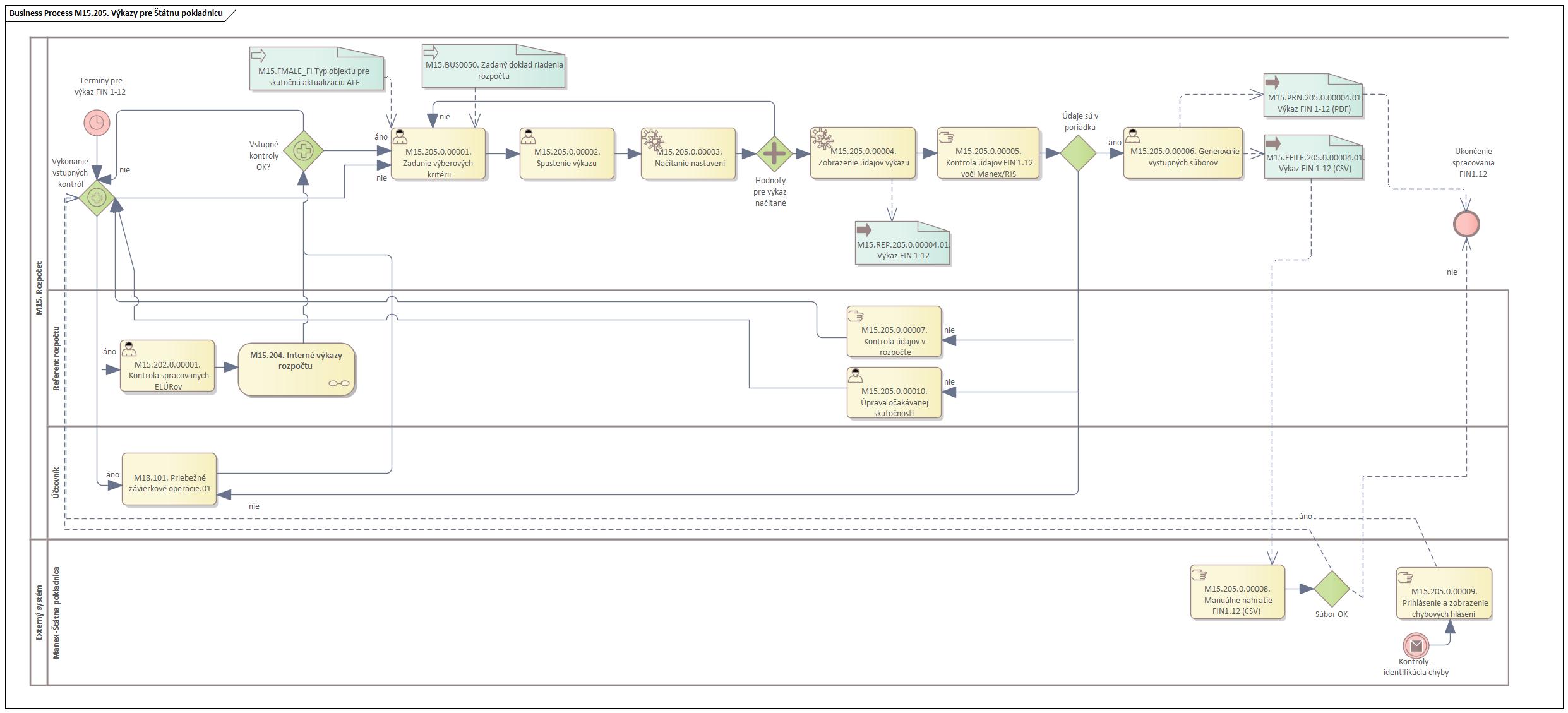 Obrázok 1 Procesný model „Výkazy pre štátnu pokladnicu“Popis procesu Popisovaný proces začína potrebou odovzdania legislatívneho výkazu FIN1-12 k stanovenému termínu. V systéme CES bude mať používateľ k dispozícií transakciu, prostredníctvom ktorej bude generovať výkaz FIN1-12 v pdf. formáte aj vo formáte csv. Výkaz FIN1-12 obsahuje dáta rozpočtu (schválený, upravený rozpočet), preto je potrebné, aby referent rozpočtu skontroloval, či sa v systéme CES spracovali všetky ELÚRy, aby bol dosiahnutý rovnaký stav rozpočtu v CES aj v RIS. Pri kontrole stavu rozpočtu sa využívajú interné výkazy, ktoré sú popísané v procese M15.204.Interné výkazy rozpočtu.Následne dochádza ku spusteniu generovania výkazu na základe zadaných kritérií. Po vygenerovaní výkazu zodpovedná osoba vykoná kontrolu údajov vo výkaze so skutočným stavom v systémoch RIS a Manex. Ak sa objavia nezrovnalosti, je potrebné identifikovať ich príčinu, odstrániť ju a následne výkaz vygenerovať opätovne. Výsledkom procesu je vygenerovaný csv súbor, ktorý spĺňa všetky náležitosti pre priame nahratie do systému Štátnej pokladnice.Roly a aktivityTabuľka rolí a aktivítTabuľka 1 - roli a aktivityPopis vykonaných aktivítTabuľka 2 -  aktivity a popisBusiness workflow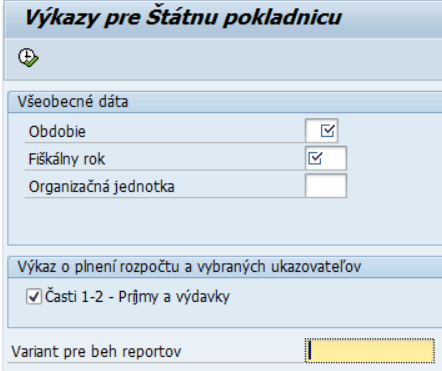 Obrázok 2 Zadanie výberových kritériíTabuľka 3 – zoznam polí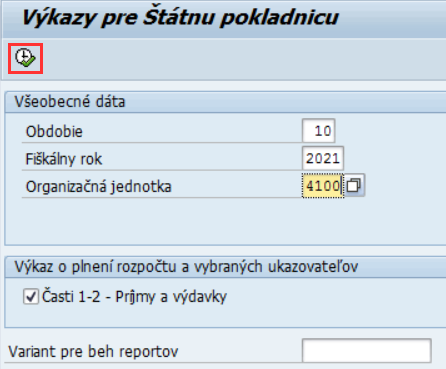 Obrázok 3 Spustenie výkazu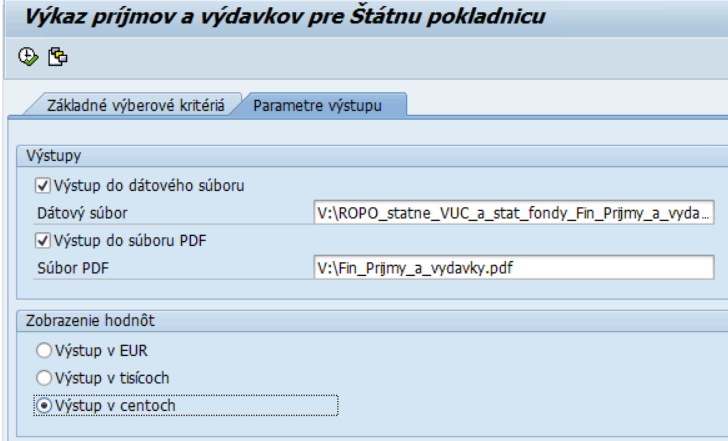 Obrázok 4 Generovanie výstupných súborov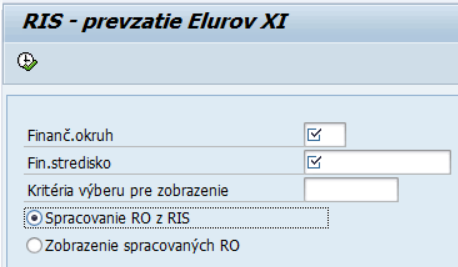 Obrázok 5 Generovanie výstupných súborovTabuľka 4 - zoznam políProcesM15.205Org./Odd.Oddelenie rozpočtuRolaLegislatívne výkazyLegislatívne výkazyAktivitaM15.205.0.00001.Zadanie výberových kritériíM15.205.0.00002.Spustenie výkazuM15.205.0.00003.Načítanie nastaveníM15.205.0.00004.Zobrazenie údajov výkazuM15.205.0.00005.Kontrola údajov FIN 1.12 voči Manex/RISM15.205.0.00006.Generovanie výstupných súborovRolaLegislatívne výkazyLegislatívne výkazyAktivitaM15.202.0.00001.Kontrola spracovaných ELÚRovM15.205.0.00007.Kontrola údajov v rozpočteRolaManex - Štátna pokladnicaManex - Štátna pokladnicaAktivitaM15.205.0.00008.Manuálne nahratie FIN1.12 (CSV)M15.205.0.00009.Prihlásenie a zobrazenie chybových hláseníVstup do procesuPotreba odovzdania legislatívneho výkazu FIN1.12Údaje rozpočtu Údaje čerpaniaPotreba odovzdania legislatívneho výkazu FIN1.12Údaje rozpočtu Údaje čerpaniaVýstup z procesuVygenerovaný report pre výkaz FIN1.12Výstupné dáta vo formáte PDF a CSVVygenerovaný report pre výkaz FIN1.12Výstupné dáta vo formáte PDF a CSVAktivitaPopisM15.205.0.00001.Zadanie výberových kritérií – poverený používateľ naplní základné výberové kritéria ako označenie organizácie a obdobie, za ktoré požaduje vygenerovanie výkazu.M15.205.0.00002.Spustenie výkazu – poverený používateľ po naplnení vstupných kritérií spustí generovanie výstupu výkazu.M15.205.0.00003.Načítanie nastavení – systém vyhodnotí existujúce dáta a na základe zvolených výberových kritérií ich naplní do tlačového návrhu výkazu.M15.205.0.00004.Zobrazenie údajov výkazu – systém zobrazí používateľovi naplnený tlačový návrh výkazu údajmi, ktoré identifikoval a zaradil do jednotlivých častí výkazu.M15.205.0.00005.Kontrola údajov FIN 1.12 voči Manex/RIS – aktivitu vykonáva poverená osoba mimo systému. Ide o manuálne porovnanie tlačového návrhu výkazu so skutočnými dátami v systémoch Manex a RIS. M15.205.0.00006.Generovanie výstupných súborov – po kontrole údajov vo výkaze, poverený používateľ spustí generovanie výkazu FN1-12 aj s požiadavkou o vygenerovanie výstupných súborov.M15.205.0.00007.Kontrola údajov v rozpočte – referent rozpočtu realizuje túto aktivitu mimo systém, v prípade, že tlačový návrh výkazu obsahuje chybné rozpočtové údaje. Je jeho úlohou identifikovať príčinu chybných údajov.M15.205.0.00008.Manuálne nahratie FIN1.12 (CSV) – poverená osoba manuálne nahrá výstupný súbor výkazu FIN1-12 vo formáte csv. do systému Štátnej pokladnice.M15.205.0.00009.Prihlásenie a zobrazenie chybových hlásení – táto aktivita je realizovaná mimo systém CES. Dochádza k nej v prípade, kedy po nahratí vygenerovaného výstupného súboru výkazu FIN1-12 poverenou osobou, systém Štátnej pokladnice identifikuje chybu v súbore.M15.202.0.00001.Kontrola spracovaných ELÚRov – referent rozpočtu v rámci tejto aktivity vykoná kontrolu, či sú v systéme CES spracované všetky ELÚRy. Kontrola je dôležitá pre správne naplnenie rozpočtových údajov do výkazu FIN1-12, aby bol stav schváleného a upraveného rozpočtu zhodný v systéme RIS a CES.Rola:Legislatívne výkazyAktivita:M15.205.0.00001.Zadanie výberových kritériíTransakcia:FrameworkVýkazy pre Štátnu pokladnicu ZOZNAM POLÍ VSTUP[x]VÝSTUP[x]  ČISELNÍK[názov/tab]M.CODE[x]POVINNÝ[X|D]ObdobieXXXFiškálny rokXXXOrganizačná jednotkaXXM18_KZC_001- Účtovný okruhXXRola:Legislatívne výkazyAktivita:M15.205.0.00002.Spustenie výkazuTransakcia:FrameworkVýkazy pre Štátnu pokladnicuRola:Legislatívne výkazyAktivita:M15.205.0.00006.Generovanie výstupných súborovTransakcia:FrameworkVýkazy pre Štátnu pokladnicuRola:Legislatívne výkazyAktivita:M15.202.0.00001.Kontrola spracovaných ELÚRovTransakcia:ZRISELURGenerovanie výstupných súborov ZOZNAM POLÍ VSTUP[x]VÝSTUP[x]  ČISELNÍK[názov/tab]M.CODE[x] POVINNÝ [X]Finančný okruhXM15.KZC.001- Finančný okruhXXFin. strediskoXM15.KZC.002- Finančný strediskoXXKritéria výberu pre zobrazenieXXM00_KZC_002- KalendárXX